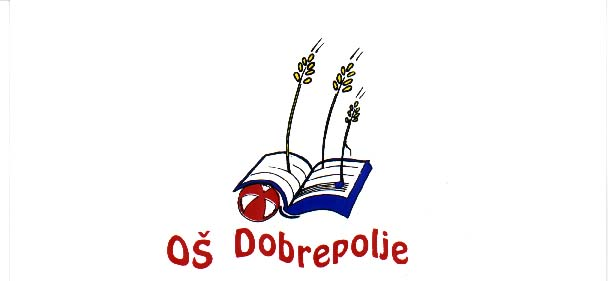 OSNOVNA ŠOLA DOBREPOLJEVIDEM 801312 VIDEM DOBREPOLJETel: 01/7807-210, Fax: 01/7807-210Videm, 4. 6. 2019POROČILO O DEJAVNOSTIH IN TEKMOVANJIH na JVIZ OŠ Dobrepolje2018/2019DELOVNO GRADIVO1. TEKMOVANJAKONČNO POROČILO O POTEKU TEKMOVANJA – LOGIKA (6. – 9. razred)Kratko poročilo: V četrtek, 27. 9. 2018, je potekalo šolsko tekmovanje iz LOGIKE na podružnični šoli Struge ter na osnovni šoli Videm. Skupno je tekmovalo 13 učenk in učencev iz 6., 7., 8. in 9. razreda. Bronasta priznanja je prejelo skupno10 tekmovalcev. Na državno tekmovanje so se uvrstile 3 tekmovalke:-Frida Petelinšek, 7.b
- Gaja Svetec, 8.a
- Maja Marolt, 9.bDržavno tekmovanje je potekalo v soboto, 20. 10. 2018, na OŠ Brinje v Grosuplju. Tekmovalke na žalost niso dosegle nobenega srebrnega niti zlatega priznanja. So pa prejele priznanje za udeležbo.Maja Pugelj Osterman, prof. matematikePOROČILO O POTEKU TEKMOVANJA  -  TEKMOVANJE IZ  ZNANJA O SLADKORNI BOLEZNI Šolskega tekmovanja se je udeležilo 8 učencev OŠ Dobrepolje. Bronasti priznanji sta dosegla Klara Šinkovec in Jaka Grandovec.Na državno tekmovanje se je uvrstil Jaka Grandovec. Mentorica: Ema ZajcKONČNO POROČILO O POTEKU TEKMOVANJA – 9. RAZRED/ANGLEŠČINA Šolsko tekmovanje iz angleščine za 9. razred je potekalo v sredo, 15.11. 2018. Tekmovanja se je udeležilo 10 učencev 9. a in 9. b razreda.  Na tekmovanju je bilo možno zbrati 50 točk. Za bronasto priznanje je bilo potrebno doseči 38, na območno  tekmovanje pa se je uvrstilo 1400 najboljših učencev na šolskem tekmovanju.  Na naši šoli so bronasto priznanje osvojili Eva Česen 9. a, Ana Babič 9. a, Maja Marolt, 9. b in Maj Čmrlec 9. b.
Na območno tekmovanje sta se uvrstili Eva Česen, 9. a in Ana Babič, 9. a razred. Območno tekmovanje je potekalo 17. 1. 2019 na OŠ Dobrepolje. Na območnem tekmovanju je Eva Česen dosegla 43 točk in osvojila srebrno priznanje. Ana Babič pa je dosegla 40 točk. Za dosego srebrnega priznanja je bilo potrebno doseči 42 točk, za uvrstitev na državno tekmovanje pa 47 točk. Helena Erčulj, mentoricaKONČNO POROČILO O POTEKU TEKMOVANJA – NEMŠČINA (9. RAZRED - izbirni predmet)Kratko poročilo:Tekmovanje je potekalo 22. 11. 2018 ob 13:00, tekmovali so 4 učenci, Tjaša Kovačevič je dosegla bronasto priznanje.Breda Božič, mentoricaKONČNO POROČILO O POTEKU TEKMOVANJA – KEMIJA – PREGLOVO PRIZNANJEKratko poročilo:Šolsko tekmovanje za Preglovo priznanje je bilo 21. 1. 2019. V 8. razredu je bronasto priznanje osvojilo 5 učencev: Gaja Svetec, Klara Šinkovec,Anja Jančar, Sara Duščak in Jaka Grandovec. V 9. razredu so bronasto priznanje osvojili 3 učenci: Eva Česen, Žiga Hribar in Manca NovakNa državno tekmovanje, ki bo 30. 3. 2019 so se uvrstili: iz 8. razreda Gaja Svetec, Klara Šinkovec,Anja Jančar, Sara Duščak, Jaka Grandovec in Ažbe Strnad. Iz 9. razreda Eva Česen in Žiga Hribar in iz Strug 8. razred Maks FerkuljDragica Volek, mentoricaKONČNO POROČILO O POTEKU TEKMOVANJA – 8. RAZRED/ANGLEŠČINA Tekmovanje iz angleščine za 8. razred je potekalo v ponedeljek, 15.10. 2018. Tekmovanja se je udeležilo 10 učencev 8. a in 8. b razreda.  Na tekmovanju je bilo možno zbrati 71 točk. Za bronasto priznanje je bilo potrebno doseči 57 točk (80%), za uvrstitev na državno tekmovanje pa 58 točk (82 %). Na naši šoli je bronasto priznanje osvojil učenec 8. b razreda, Enej Martin Črtalič, ki je osvojil 57 točk. Helena Erčulj, mentoricaKONČNO POROČILO O POTEKU TEKMOVANJA  (Cankarjevo priznanje)Šolsko tekmovanje za Cankarjevo priznanje je potekalo 11. 12. 2018. Udeležilo se ga je 41 učencev od 4. do 9. razreda. Bronasta priznanja so dosegli naslednji učenci:Nika Novak, 5. r.Anže Ahačevčič, 5. r.Maša Marolt, 5. r.Ana Žnidaršič, 5. r.Sara Česen, 6. r.Svit Duščak, 6. r.Rebeka Rotar, 6. r.Marija Grandovec, 7. r.Jaka Grandovec, 8. r.Gaja Svetec, 8. r.Eva Česen, 9. r.Urška Novak, 9. r.Maja Marolt, 9. r.Ajda Erčulj, 9. r.Na območno tekmovanje, ki je potekalo 31. 1. 2019 na OŠ dr. Ivan Prijatelj v Sodražici, so se uvrstili:Eva Česen, 9. r.Urška Novak, 9. r.Jaka Grandovec, 8. r.Vsi trije so prejeli srebrno Cankarjevo priznanje. Eva Česen se je uvrstila na državno tekmovanje, kjer je dosegla ZLATO Cankarjevo priznanje.Andreja Polzelnik Marolt, mentoricaKONČNO POROČILO O POTEKU TEKMOVANJA – ŠOLSKO TEKMOVANJE IZ ZGODOVINE, 4. 12. 2018Kratko poročilo: ZRSŠ je v šolskem letu 2018/2019 razpisal Tekmovanje iz znanja zgodovine na temo OB 150- LETNICI PRVEGA TABORA NA SLOVENSKEM - OD ČITALNIŠKEGA GIBANJA, BESED, DO TABOROV NA SLOVENSKEM. Pred tekmovanjem so prijavljeni učenci dobili natisnjene fotokopije obveznega gradiva, z učiteljico pa so imeli tudi uro dodatnega pouka kot pripravo na tekmovanje. Šolsko tekmovanje je bilo na PŠ Struge izvedeno 4. 12. 2018. Bronasto priznanje bo prejel Jan Krašovec. Ker ni dosegel 60 % možnih točk, se učenec ni uvrstil na območno tekmovanje.Polona Omejc Tolar, mentoricaKONČNO POROČILO O POTEKU TEKMOVANJA – ŠOLSKO TEKMOVANJE IZ GEOGRAFIJE, 15. 1. 2019Kratko poročilo: ZRSŠ je v šolskem letu 2018/2019 razpisal Tekmovanje iz znanja geografije na temo MIGRACIJE - GEOGRAFSKO ZGODOVINSKA POKRAJINSKA POSEBNOST SVETA. Pred tekmovanjem so prijavljeni učenci dobili natisnjene fotokopije obvezne literature in virov, z učiteljico pa so imeli tudi uro dodatnega pouka kot pripravo na tekmovanje. Šolsko tekmovanje je bilo na PŠ Struge izvedeno 15. 1. 2019. Bronasto priznanje bosta prejela Jan Krašovec in Maks Ferkulj. Zaradi nižjega števila točk noben učenec ni bil izbran za območno tekmovanje.Polona Omejc Tolar, mentoricaKONČNO POROČILO O POTEKU TEKMOVANJA  -  GEOGRAFIJAŠolskega tekmovanja sta se udeležila 2 učenca OŠ Dobrepolje. Na regijsko tekmovanje se je uvrstil Jure Marolt, ki je dosegel SREBRNO priznanje iz geografije. Slavka Centa, mentoricaKONČNO POROČILO O POTEKU TEKMOVANJA –FIZIKAŠOLSKO TEKMOVANJE IZ FIZIKE, 6.2.. 2019PODROČNO TEKMOVANJE, 15.3.2019Kratko poročilo: DMFA je v šolskem letu 2018/2019 razpisal Tekmovanje iz znanja fizike za Stefanova priznanja. Učenci so se na tekmovanje pripravljali na dodatnem pouku. Pred tekmovanjem smo se pripravljali še bolj intenzivno in se dobivali še izven določenega termina. Reševali smo tekmovalne naloge iz prejšnjih let.Šolsko tekmovanje je bilo izvedeno na šoli, področno pa na OŠ Louise Adamič Grosuplje.8. razredBRONASTO PRIZNANJE OSVOJILA:Luka Grm in Jaka GrandovecUVRSTITEV NA PODROČNO TEKMOVANJE: Luka Grm9. razredBRONASTO PRIZNANJE OSVOJILI: Eva Česen, Maj Čmrlec, Manca Novak in Jure MaroltUVRSTITEV NA PODROČNO TEKMOVANJE: Eva Česen, Maj Čmrlec in Manca NovakSREBRNO PRIZNANJE OSVOJILA: Eva Česen in Maj ČmrlecRenata Pelc, profesor matematike in fizikeKONČNO POROČILO O POTEKU TEKMOVANJA  - TEKMOVANJE IZ MATEMATIKE ZA VEGOVA PRIZNANJA NA PŠ STRUGEPoimenski seznam učencev, ki so dosegli bronasta, srebrna ali zlata priznanja:1.RAZRED: BRONASTA PRIZNANJA: Gal Pugelj. Jože Žnidaršič, Lovro Novak2. RAZRED:BRONASTO PRIZNANJE: Adam Lohkar3. RAZRED:BRONASTO PRIZNANJE: Vid Peter Pugelj5. RAZRED:BRONASTO PRIZNANJE: Eva PugeljSREBRNO PRIZNANJE: Eva Pugelj6. RAZRED:BRONASTO PRIZNANJE: Martin Pugelj8. RAZRED:BRONASTO PRIZNANJE: Jan KrašovecMentorica: Mateja Javoršek2. DEJAVNOSTI PEVSKIH ZBOROVUvrstitev otroškega pevskega zbora na regijsko srečanje.Petra Jerič, prof.3. FOLKLORNA DEJAVNOSTPOROČILO O NASTOPU STAREJŠE OFS NA OBČINSKI PROSLAVI 2018Starejša OFS OŠ Dobrepolje je bila povabljena s strani občine Dobrepolje, da sodeluje na občinski proslavi dne 6. 12. 2018. Povabilu smo se odzvali in se predstavili z odrsko postavitvijo »Babca v Podpeški jami«. Sodelovalo je 23 učencev Starejše OFS Dobrepolje pod mentorstvom Martine Prhaj in Tine Gačnik.Martina Prhaj in Tina Gačnik, mentoriciOBMOČNO SREČANJE OTROŠKIH FOLKLORNIH SKUPINV četrtek, 28. 3. 2019, je v dvorani Jakličevega doma potekalo Območno srečanje otroških folklornih skupin. Na njej se je predstavilo šest skupin iz območne izpostave Ivančna Gorica. Nastopile so tri skupine iz JVIZ OŠ Dobrepolje. Mlajša OFS  se je predstavila z odrsko postavitvijo Na poti po mleko, Starejša OFS (5., 6. razred) s postavitvijo Korlovc gre in Starejša OFS (7., 8., 9. razred) s postavitvijo Možila bi se rada. Folklornih vaj se udeležuje skupno 60 učencev, vaje so potekale enkrat tedensko, zadnjih 14 dni pred nastopom pa vsak dan. Nastop si je ogledalo veliko število gledalcev, med njimi največ staršev folklornikov, tako domačih kot gostujočih skupin. Vse prisotne na prireditvi je pozdravil ravnatelj gospod Ivan Grandovec, ki je izpostavil velik pomen prenašanja ljudskega izročila na mlajše rodove, saj se na ta način bogati in ohranja vedenje o življenju naših prednikov, hkrati pa lahko skozi to dejavnost črpamo moč in modrost za zadovoljno življenje.Srečanje je spremljal strokovni spremljevalec gospod Marko Pukšič, ki je po ogledu vseh folklornih skupin podal kratko mnenje o izvedenih nastopih. S folklorno dejavnostjo se je gospod Pukšič srečal pri Folklorni skupini Destrnik leta 1988. Od leta 2001 strokovno vodi otroške folklorne skupine v Destrniku, z nasveti pomaga tudi nekaterim drugim skupinam na Štajerskem. Več kot 10 let je plesal pri Akademski folklorni skupini Študent v Mariboru.Predstavitev vsebin odrskih postavitev naših skupin.Na poti po mlekoOtroci se igrajo različne igre z vrvmi. Pridružijo se jim otroci, ki gredo s kanglicami po mleko. Kanglice postanejo pripomoček pri plesu. Med plesom se spomnijo, da so pozabili iti po mleko. Ko se nekateri vrnejo nazaj z mlekom, želijo to mleko poskusiti. Mleko se polije in Janezek se jokav in s težkim srcem odpravi še enkrat po mleko. Ob vrnitvi nazaj skupaj s prijateljem utrujena zaspita, otroci ju nagajivo zvežejo in zbežijo.Korlovc greOtroci prestrašeno pridejo v gozd, ker se bojijo Korlovca. To je mož, ki po pripovedovanju starejših straši nagajive otroke. Starši so govorili: » Le pazi se Korlovca, da te ne odnese.« Bil je tudi dober ribič. Ko otroci spoznajo, da Korlovca ni v gozdu, se prepustijo igri, plesu in petju. Sredi plesa jih prestrašita otroka, ki predstavljata Korlovca, vendar otroci kmalu prepoznajo prevaro.Možila bi se radaDekle bi se rado omožilo, zato se skupaj z ostalimi samskimi dekleti odpravi na semenj k Svetemu Antonu. Tam veliko deklet od fantov kmalu prejme lectovo srce, ona kljub prošnjam še ni uslišana. Naposled pa tudi njo opazi preprost kmečki fant. V postavitvi smo predstavili stari ljudski pesmi, ki nam jih je predstavila in zapela gospa Ančka Lazar, ko smo jo obiskali na njenem domu v Ljubljani. Sredi meseca aprila smo bili obveščeni, da vse tri naše folklorne skupine po mnenju strokovnega selektorja Marka Pukšiča presegajo območni nivo in dosegajo regijski nivo. Iskrene čestitke vsem folklornikom. Mentorice Mateja Hočevar, Martina Prhaj, Tina ŠkrjanecREGIJSKO SREČANJE OTROŠKIH FOLKLORNIH SKUPIN OSREDNJE SLOVENIJEV sredo, 24. 5. 2019, je v Levstikovem domu v Velikih Laščah potekalo Regijsko srečanje otroških folklornih skupin osrednje Slovenije. Na njej se je predstavilo sedem skupin. Nastopili sta dve skupini iz JVIZ OŠ Dobrepolje. Mlajša OFS  se je predstavila pod mentorstvom Martine Prhaj in Mateje Hočevar z odrsko postavitvijo Na poti po mleko in Starejša OFS (5., 6. razred) pod mentorstvom Martine Prhaj in Tine Škrjanec s postavitvijo Korlovc gre. Srečanje sta spremljali strokovni spremljevalki: Petra Nograšek in Mirjam Jelnikar. Ob koncu prireditve je bila podelitev srebrnih priznanj, ki so jih prejele vse tri naše OFS: Mlajša OFS, Starejša OFS (5. in 6. razred) in Starejša OFS (7., 8., 9. razred).Po strokovni oceni spremljevalk je Starejša OFS JVIZ OŠ Dobrepolje (5. in 6. razred) dosegla državno raven. Prejela bo zlato priznanje, ki bo podeljeno 1. 6. 2019 na državnem srečanju OFS v Majšperku. Mentorice Mateja Hočevar, Martina Prhaj, Tina Škrjanec4. LITERARNI NATEČAJILITERARNI IN LIKOVNI NATEČAJ TRIGLAV, MOJ DOMŠestošolci razmišljali o Triglavu, simbolu, ki povezuje vso SlovenijoŠestošolci so se odzvali na literarni natečaj Triglav, moj dom, ki ga je poleg likovnega natečaja razpisala OŠ dr. Mencingerja Bohinjska Bistrica v sodelovanju s Turizmom Bohinj in podpori Ministrstva za šolstvo, znanost in šport ob 240. obletnici prvega pristopa štirih srčnih mož na Triglav. Tematika šestošolcem ni zelo blizu, saj se na Triglav še niso povzpeli. So pa jim o vzponih nanj pripovedovali starši, sorodniki, prijatelji in marsikdo je prinesel prav zanimive fotografije o tem ali katerem drugem gorniškem podvigu. Prebrali smo nekaj umetnostnih besedil na to temo in spremljali dnevne novice iz časopisov in drugih medijev o prenovi Aljaževega stolpa ravno v tem jubilejnem letu. Posebno so se nas dotaknili zapisi Ivana Sivca v eni izmed njegovih številčnih knjig z naslovom Triglavski kralj, v kateri pripoveduje, s kakšnim zanosom se je Jakob Aljaž prvič povzpel na najvišji slovenski vrh, s kakšno gorečnostjo je delal načrte za stolp, kako je odkupil zemljišče za postavitev in kako zahtevna je bila sama postavitev tega skromnega zatočišča za sicer utrujene, a naravnost vzhičene gornike, saj so osvojili zastavljeni cilj. Nismo mogli tudi mimo pesmi Oj, Triglav, moj dom, avtorskega besedila radgonskega duhovnika Matije Zemljiča, ki jo je ob tej priložnosti v svoji gorečnosti dovški župnik Jakob Aljaž tudi uglasbil.In spregovorili smo o samem pomenu gibanja, o hoji skozi miren gozd, pa čeprav nam ni ciljna točka ravno slovenski očak, ampak zgolj tisočak ali še nižji hribček, ki nam požene kri po žilah, nas poveže z naravo, med seboj in s samim seboj.   In učenci so imeli o čem pisati. Kako so se sami kam povzpeli in kaj so pri tem doživljali. Kako so se na Triglav povzpeli sorodniki in prijatelji. In kako so na takih poteh pomembne vrednote, kot so srčnost, vztrajnost, predanost, prijateljstvo … Posebno sta se me dotaknila zapisa Rebeke Rotar in Sare Česen in sem ju poslala na razpis.Razveselilo nas je obvestilo, da je ena od nagrajenk tega jubilejnega literarnega natečaja tudi Sara Česen, učenka 6. b-razreda naše šole.Ema Sevšek, mentorica LITERARNI NATEČAJ »NARAVNE IN DRUGE NESREČE - NEURJEŠESTOŠOLCI SO PISALI O NEURJU – NA REGIJSKI RAVNI KAR TRIJE NAGRAJENCI 6. RAZREDA: Sara Česen, Rebeka Rotar in Erik NovakNeurja ne moremo preprečiti, lahko pa se nanj ustrezno pripravimo in s tem omilimo posledice ali škodo, morda z ustreznim znanjem in pravilnim ravnanjem celo komu rešimo življenje.Prav s tem namenom Republika Slovenija, Ministrstvo za obrambo, Uprava Republike Slovenije za zaščito in reševanje že vrsto let razpisuje literarne in likovne natečaje. Tokrat je tema neurje, kompleksen vremenski pojav z obilnim dežjem in udari strel, lahko pa se pojavita tudi silovit veter in toča. Posledice so lahko zelo hude in pomembno vplivajo na kakovost bivanja; udari strel povzročajo tudi poškodbe ali celo smrt ljudi ali živali. O tej problematiki, ki naši dolini ni tuja, so razmišljali tudi naši šestošolci. Na razpisan literarni natečaj sem poslala štiri izbrana kakovostna besedila. Komisija za ocenjevane literarnih izdelkov v sestavi Elza majcen, Katrina Gobec in Katarina Molk je 28. februarja 2019 pregledala in ocenila literarne izdelke ter izbrala po pet kakovostno enakovrednih besedil v vsaki kategoriji. V kategoriji 2. triade (od 4. do 6. razreda) so od petih nagrajencev ljubljanske regije kar trije učenci naše šole, naši šestošolci: Sara Česen, Rebeka Rotar in Erik Novak.Komisija je na regijski ravni nagrajena besedila že posredovala Upravi za zaščito in reševanje za nadaljnji izbor na državni ravni. Vsem pišočim šestošolcem zahvala in pohvala za sodelovanje, nagrajencem pa iskrene čestitke. Ema Sevšek, mentoricaLiterarni natečaj Moja rodna domovina – Lipa kot simbol slovenstvaŽe enajsto leto teče od prvega literarnega natečaja Moja rodna domovina. Ves čas pod častnim pokroviteljstvom Boruta Pahorja, predsednika Republike Slovenije. Brazdo v ledino je zaoral Andrej Jurjevič, veteran vojne za Slovenijo 1990–1991, in ves čas zvesto in skrbno bdi nad idejnim projektom ter se vsako leto razveseli prelitih misli in občutkov mladih ustvarjalcev. Takole je zapisal v zbornik nagrajenih besedil leta 2017: »Zaradi vaše izjemne ustvarjalnosti in predvsem vedenja in zavedanja, da vam je še kako mar za prihodnost naše domovine, naše Slovenije. Vaša dela so nam, ki pripravljamo vsakoletni literarni natečaj, v ponos, so pa tudi dokaz, da mladi, ki stopate na življenjsko pot, spoštujete slovenski jezik, slovensko kulturo in naše vrednote.« S stanovsko kolegico Polono Otoničar Pajk sva se razveselili novice, da sta z naše šole kar dva nagrajenca. Mark Krašna, učenec 7. b-razreda, pod mentorstvom Polone Otoničar Pajk, in Rebeka Rotar, učenka 6. a-razreda, pod mojim mentorstvom (Ema Sevšek). Polona Otoničar Pajk, mentoricaEma Sevšek, mentoricaŠestošolci sodelovali na 7. Unescovem projektu Menjaj branje in sanjeOsnovni cilj projekta je vzbuditi večje zanimanje za branje in knjigo med mladimi. Vodilo pa je tudi želja po izboljšanju medsebojnega sporazumevanja, razvijanje odgovornosti do sočloveka, medgeneracijsko druženje, učvrstitev povezovanja med posamezniki in pomembno spoznanje, da nam knjige podarjajo intimne trenutke samo zase. Ko sem učencem razložila namen in cilje 7. Unescovega projekta Menja branje in sanje, so bili navdušeni. K pouku so prinesli knjigo, na katero niso preveč čustveno navezani, da jo vzame nekdo, ki bi mu bila ljuba. In vzamejo drugo v trajen spomin, da jo bodo prebrali in spletli sanje po prebranem. A knjig si nismo zgolj izmenjali. Pustili smo domišljiji prosto pot in ideje so se kar vrstile. Izbrali smo »knjižničarko«, ta je knjige nekaj časa posojala domov. Eno uro smo namenili intimnemu druženju s knjigo. Neverjetna tišina, toplina sta zaveli po razredu, ko smo se osredotočeno zasanjali v branje in si na koncu ure zaželeli, da tako uro še kdaj ponovimo. Eno uro smo iz knjig izpisovali lepe misli, ki človeku pomagajo preživeti v težkih trenutkih bivanja, mu dajejo spodbudo, da zopet vstane. Z vsemi dejavnostmi smo se spomnili vseh štirih dni, namenjenih knjigam in branju: 19. marca – dneva pripovedništva, 21. marca – dneva poezije, 2. aprila – dneva knjig za otroke, ko smo si knjige tudi izmenjali, in 23. aprila, ko si želimo te lepe misli izmenjati ali jih z branjem še komu podariti. Od organizatorja smo že prejeli zahvalo in pohvalo za ustvarjalno sodelovanje na 7. Unescovem projektu Menjaj branje in sanje. Zahvaljujem se staršem za podporo, učencem za ustvarjalno sodelovanje in knjižničarki Jasmini Mersel iz Mestne knjižnice Grosuplje, Enote Dobrepolje, ki zna s svojo srčnostjo ter ljubeznijo do bralcev in knjig vedno priskočiti na pomoč.                                                                                                                                                      Ema Sevšek, mentoricaNaravne in druge nesreče – NeurjeErik Novak, šestošolec, je državni nagrajenec literarnega natečaja Naravne in druge nesreče – NeurjeUprava Republike Slovenije za zaščito in reševanje (URSZR) je v sredo, 15. maja 2019, v Izobraževalnem centru za zaščito in reševanje RS (ICZR) na Igu organizirala zaključno prireditev 23. državnega natečaja Naravne in druge nesreče – Neurje, ki je potekal v šolskem letu 2018/2019. Najboljšim mladim ustvarjalcem na likovnem in literarnem področju ter njihovim mentorjem so bila podeljena priznanja in nagrade.Izbor je potekal dvostopenjsko. Kar trije šestošolci so bili nagrajeni na regijski ravni (Erik Novak, Sara Česen, Rebeka Rotar). Izjemen uspeh! Vsa tri dela so poslali v presojo na državno raven, kjer je bil Erik Novak edini nagrajenec ljubljanske regije v kategoriji druge triade osnovnošolcev. Erik Novak se je s starši in mentorico (Ema Sevšek) udeležil zaključne slovesne podelitve s prireditvijo na Igu. Udeležencem prireditve so pripravili zanimiv in pester dan. Nagrajence, njihove mentorje, starše in predstavnike izpostav je najprej pozdravila Olga Andrejek, direktorica Urada za preventivo, usposabljanje in mednarodno sodelovanje, nato je sledil ogled lutkovne predstave Pikec Ježek in gasilko Jež v izvedbi lutkovnega gledališča FRU-FRU. V nadaljevanju je Janko Petrovič, vodja ICZR, podelil potrdila in nagrade nagrajencem in njihovim mentorjem. Nato smo si nagrajenci, mentorji in starši ogledali poligon, kjer se urijo različni reševalci. Pred odhodom smo se okrepčali s kosilom prazničnega značaja. Ker to je bil praznik. 

 Ema Sevšek, mentorica5. ŠPORTNA TEKMOVANJAA Kje in kdaj: Ivančna Gorica, 17. 10.  2018Vrsta tekmovanja: KROS, dečki in dekliceTekmovanje: medobčinskoUdeleženi učenci: 55 učencev od 1. – 9. razredaOsvojeno mesto:Gašper Tomašič, 2. mestoGrega Tomašič, 3. mestoNick Virant, 3. mestoLara Pajk, 3. mestoKaja Virant, 3. mestoMentorji: Alenka Leskovar, Andrej ŠkanteljB)Kje in kdaj: Ivančna Gorica, 7. 12.  2018Vrsta tekmovanja: ODBOJKA DEKLICETekmovanje: občinskoUdeleženi učenci: 12 učenkEva StaričKatarina GrmGaja SvetecMija HočevarKlara ŠinkovecLina NovakSara DuščakAjda ErčuljMaja MaroltTjaša StrnadUrška NovakJulija AdamičMentor: Alenka LeskovarC)Kje in kdaj: Ivančna Gorica, 19. 12.  2018Vrsta tekmovanja: ODBOJKA DEKLICETekmovanje: medobčinskoUdeleženi učenci: 12 učenkOsvojeno mesto: 4. mestoEva StaričKatarina GrmGaja SvetecMija HočevarKlara ŠinkovecAjda ErčuljMaja MaroltTjaša StrnadUrška NovakAna BabičAnja JančarMentor: Alenka LeskovarČ)Kje in kdaj: Ivančna Gorica, 7. 12.  2018Vrsta tekmovanja: ODBOJKA DEKLICETekmovanje: medobčinskoUdeleženi učenci: 12 učenkOsvojeno mesto: 2. mestoEva StaričKatarina GrmGaja SvetecMija HočevarKlara ŠinkovecAjda ErčuljMaja MaroltTjaša StrnadUrška NovakJulija AdamičLina NovakSara DuščakMentor: Alenka LeskovarD)Kje in kdaj: Brezovica, 21. 1.  2019Vrsta tekmovanja: ODBOJKA DEČKITekmovanje: področnoUdeleženi učenci: 10 učencevOsvojeno mesto: 5. mestoLuka GrmPeter SadarDavid NoseKlemen MaroltNejc BlatnikAndraž GancJan StrnadVal StrnadErik AšičJure MaroltMentor: Alenka LeskovarE)Kje in kdaj: Ivančna Gorica, 10. 1.  2019Vrsta tekmovanja: ODBOJKA DEČKITekmovanje: medobčinskoUdeleženi učenci: 10 učencevOsvojeno mesto: 1. mestoLuka GrmPeter SadarDavid NoseKlemen MaroltNejc BlatnikAndraž GancJan StrnadVal StrnadErik AšičJure MaroltMentor: Alenka LeskovarF) Kje in kdaj: Kranjska Gora, 6. 2.  2019Vrsta tekmovanja: SMUČANJETekmovanje: medobčinsko in področno skupajUdeleženi učenci: 2 učencaOsvojeno mesto: MARK STRAH - 1. mesto na medobčinskem in 1. mesto na področnemENEJ STRAH – 1. mesto na medobčinskem in 2. mesto na področnemMentor: Alenka LeskovarG)Kje in kdaj: Preserje, 20. 2.  2019Vrsta tekmovanja: NAMIZNI TENISTekmovanje: področno Udeleženi učenci: 10 učencev (Erik Ašič, Luka Ašič, Klemen Marolt, Erik Fink, Julija Adamič, Tjaša Strnad, Gaja Svetec, Klara Šinkovec, Nadja Adamič, Maja Ašič)Osvojeno mesto: ERIK AŠIČ - 2. mesto (uvrstitev v četrtfinale državnega prvenstva)JULIJA ADAMIČ - 3. mesto EKIPNO - 2. mestoMentor: Alenka LeskovarH)Kje in kdaj: Krvavec, 6. 3.  2019Vrsta tekmovanja: SMUČANJETekmovanje: finale državnega tekmovanjaUdeleženi učenci: 1 učenecOsvojeno mesto: MARK STRAH - 24. mesto na državnem tekmovanjuMentor: Alenka LeskovarI)Kje in kdaj: Dobrova, 30. 11.  2018Vrsta tekmovanja: AkrobatikaTekmovanje: Polfinale OŠ v AkrobatikiUdeleženi učenci: Gal ADAMIČOsvojeno mesto: Gal Adamič 6. mestoMentor: Andrej AntoličJ)Kje in kdaj: OŠ Cvetka Golarja, 21. 2. 2019Vrsta tekmovanja: Skoki z male prožne ponjaveTekmovanje: Polfinale OŠ Udeleženi učenci: Gal ADAMIČOsvojeno mesto: Gal Adamič 25. mestoMentor: Andrej AntoličK)Kje in kdaj: OŠ Šmarje - Sap, 7. 3. 2019Vrsta tekmovanja: Ekipno tekmovanje v ŠahuTekmovanje: Področno tekmovanjeUdeleženi učenci: Nejc Zrimšek, Gašper Rak, Jure Kaplan, Jakob Šinkovec, Anej Starina, Nejc Čmrlec, Erik Ahačevčič, David AhačevčičOsvojeno mesto: 2. mesto dečki 9 - 12 let5. mesto dečki 6 - 9 letMentor: Andrej AntoličL)Mala odbojka dečkiKje in kdaj: OŠ Brezovica, 15. 5. 2019Vrsta tekmovanja: EkipnoTekmovanje: Področno tekmovanjeUdeleženi učenci: Liam Strnad, Luka Turk, Luka Ašič, Domen Strnad, Emil Šinkovec, Marcel Marolt, Enej Strah, Nik Lumbar, Svit Duščak, Erik Novak, Grega Tomašič, Mark SvetecOsvojeno mesto: 5. mestoMentorica: Alenka Leskovar6. ŠOLA V NARAVIPOLETNA ŠOLA V NARAVIKot že vrsto let smo učitelji tudi to šolsko leto organizirali šolo v naravi na Debelem rtiču, ki je potkala od 3. do 7. septembra.Letošnja generacija je bila med številčnejšimi v zadnjih letih, saj smo imeli s seboj 46 učencev centralne šole ter obeh podružnic. Spremljali in poučevali so jih učitelji: Alenka Leskovar, Darja Bartolj, Tina Gačnik, Tina Kurent, Andrej Antolič in Andrej Škantelj.Učenci so cel teden pridobivali nove izkušnje, znanja na celotnem vzgojno-izobraževalnem področju.  V program dela šole v naravi so bili vpleteni vsi učni predmeti. Letošnje leto je bilo prijazno tudi vreme, tako da smo dosegli vse zastavljene cilje. Na plavalnem področju so se učenci potegovali za plavalne delfinčke. Tako je 20 učencev osvojilo bronastega delfina, (50 m prsno in varnostna vaja) 21 srebrnega (skok na glavo 50 m prsni kravl, dečki 1,10 min, deklice 1,15 min) in pet učenk ZLATEGA DELFINA.  Nadja Adamič, Maša Marolt, Neža Brundula, Nastja Nose in Hana Adamič. Hana Adamič je dosegla najboljši čas 2,45 min v zadnjih 20 letih, kar ocenjujemo učence po novih merilih na naši šoli. Zlatega delfina osvojijo učenci, ki preplavajo 150 m v treh tehnikah plavanja: prsno, hrbtni kravl in prsni kravl v času krajšem od 3,45 minute deklice in dečki hitreje od 3,30 min. Vsi učenci so bili delovni, ob delu pa so se tudi zabavali, kar je tudi eden od ciljev šole v naravi. Posamezni cilji in razpored dejavnosti po dnevih je v planu dela, ki je priložen. V šoli v naravi nismo imeli nobene poškodbe ali bolezni. Vtisi vseh učencev so bili zelo lepi in pozitivni, tako da nam učiteljem dajejo novo energijo, nove ideje za organizacijo takšne oblike vzgojno-izobraževalnega dela, kot so šole v naravi. Dobra organizacija dela, izpeljava ter doseganje vseh zastavljenih ciljev je možna le z dobro ekipo učiteljev, podporo staršev ter vodstva šole.BRONASTI DELFIN   21 UČENCEVSREBRNI DELFIN      20 UČENCEVZLATI DELFIN              5  UČENCEVAndrej Škantelj, vodja PŠNZIMSKA ŠOLA V NARAVI KRANJSKA GORA  2018/2019V šolskem letu 2018-2019 smo organizirali zimsko šolo v naravi. V mesecu novembru smo organizirali roditeljski sestanek za starše otrok šestih razredov. Udeležila se je večina staršev. Na sestanku smo podali veliko informacij, ki so bile pomembne tako za starše kot za otroke. Na koncu smo jim razdelili zgibanke, na katerih so bile vse pomembne informacije tudi zapisane. Pri pouku športa se je učiteljica Alenka Leskovar, veliko  pogovarjala z otroki in ogledali so si fotografije in dvd iz prejšnjih let, ter jih na ta način motivirali za zimsko šolo v naravi. Do odhoda smo starše obveščali preko obvestil, ki smo jih posredovali preko otrok oz. preko internetne strani šole, tako, da so bili starši in otroci popolnoma seznanjeni z vsemi zadevami. Nastanjeni smo bili v apartmajih Tina. Udeležili so se učenci 6. razreda iz matične šole na Vidmu in podružnične šole v Strugah. Prijavljenih je bilo 32 učencev, vendar so 4 zboleli pred odhodom. V zimski šoli v naravi so bili  naslednji učitelji: Alenka Leskovar, Andrej Škantelj, Miha Čater, Breda BožičDelovni dan je bil razdeljen po naslednjem razporedu:  7.00  - vstajanje  7.30 - jutranja telovadba  7.45  - zajtrk  9.00 - smučanje11.00 - malica13.15 - kosilo14.30 - popoldanske aktivnosti18.30 - večerja19.30 - večerne aktivnosti21.30 – spanjeDosežki: TEKOMAVNJE V VELESLALOMUDEČKI:MESTO ŽAN ŠTEFANCMESTO NIK LUMBARMESTO ERIK NOVAKDEKLICE:LINA STRNADBRINA STRNADZALA FERKULJ Alenka Leskovar, vodja šole v naravi 7. EKOAKCIJSKI NAČRT - EKOŠOLAPODNEBNE SPREMEMBE / DIDAKTIKAVodja aktivnosti:Polona Omejc Tolar (Učitelj predmetne stopnje)Vsebina aktivnosti:V času varstva bomo skupaj z učenci predelali vsebino delovnih listov, ki se navezujejo na podnebne spremembe. Na oglasni deski bomo objavljali geografske novice, ki se nanašajo na ujme, ki so tudi kazalec podnebnih sprememb.Cilji aktivnosti:Ozaveščanje učencev o podnebnih spremembah in njihovih posledicah na življenje ljudi.
RAVNANJE Z ODPADKI / LOČENO ZBIRANJE ODPADNIH MATERIALOVZbiranje odpadne embalaže KEMS (Tetra Pak) Vodja aktivnosti:Mateja Javoršek (Učitelj predmetne stopnje)Vsebina aktivnosti:Učence bo vodja aktivnosti in vsi učitelji na šoli spodbujala k ločenemu zbiranju odpadne kartonske embalaže od mleka in sokov, v šoli in tudi doma s starši.Cilji aktivnosti:Uspešno ločeno zbiranje in odlaganje KEMS
RAVNANJE Z ODPADKI / LOČENO ZBIRANJE ODPADNIH MATERIALOVZbiranje pokrovčkovVodja aktivnosti:Darja  Bartol (Učitelj razredne stopnje)Vsebina aktivnosti:Dobrodelno zbiranje zamaškov v vseh treh enotah šole (matična šola in obe podružnici) za dečka, ki zbira denar za protezo. Na PŠ Kompolje bomo zbirali plastične pokrovčke do konca meseca maja 2019.Cilji aktivnosti:Zbrati čim več zamaškov. Naš namen je predvsem spodbujati dobrodelnost, saj bomo zbrane zamaške podarili fantu, ki se bori z najtežjo obliko cerebralne paralize. Na šoli v Kompoljah bo v garderobi ves čas izpostavljen zaboj v katerega bodo otroci lahko oddajali zamaške.



RAVNANJE Z ODPADKI / LOČENO ZBIRANJE ODPADNIH MATERIALOVZbiranje izrabljenih tonerjev in kartušVodja aktivnosti:Breda Božič (Učitelj predmetne stopnje)Vsebina aktivnosti:S podjetjem Bitea d.o.o., ki skrbi za odpadne materiale, sodelujemo že kar nekaj let. Glede na to, da se povečuje uporaba tonerjev in kartuš, ki jih lahko ponovno napolnimo, se na naši šoli zmanjšuje število odpadnih kartuš in tonerjev. Kaj lahko storimo, da se bo število le-teh povečalo? Na spletni strani šole bomo objavili, da se zbirajo odpadni tonerji in kartuše, poleg tega bomo na podružnične šole izobesili letake ter o zbiranju obvestili učence.Cilji aktivnosti:Opozoriti učence na to, kako pomembno je da izrabljene kartuše in tonerje zbiramo ter oddamo v predelavo podjetju, ki je pristojno za njihovo uničenje. Prav tako jih opozorimo, da naj jih  prinašajo v šolo na označena mesta, kjer jih bomo potem predali naprej podjetju Bitea d.o.o.
RAVNANJE Z ODPADKI / LOČENO ZBIRANJE ODPADNIH MATERIALOVZbiranje odpadnega papirja in kartona Vodja aktivnosti:Andrej Škantelj (Učitelj razredne stopnje)Vsebina aktivnosti:Zbiralna akcija papirja bo potekala na matični šoli OŠ Dobrepolje (razredna stopnja), PŠ Kompolje in PŠ Struge. Dobiček od papirja se bo porabil kot strošek za dneve dejavnosti. JKP Grosuplje bo odpeljalo zbran papir; stroške prevoza papirja bo poravnala Občina Dobrepolje.Cilji aktivnosti:Zbrati čim več papirja. Denar od zbranega papirja bomo porabili za dneve šolskih dejavnosti.
RAVNANJE Z ODPADKI/ČISTILNE AKCIJEVključitev ustanove v čistilne akcije v lokalni in širši skupnosti Vodja aktivnosti:Andrej Škantelj (Učitelj razredne stopnje)Vsebina aktivnosti:Čistilna akcija se bo izvajala v sklopu občinske čistilne akcije spomladi. Občina Dobrepolje bo zagotovila vrečke in rokavice, ki jih bomo uporabili pri čiščenju okolice. Pri akciji bodo sodelovali učenci razredne stopnje OŠ Dobrepolje, vsi učenci PŠ Kompolje in Struge.
Cilji aktivnosti:Zbrati čim več neustrezno odloženih predmetov, ki jih bomo ustrezno odložili kot odpadke.


RAVNANJE Z ODPADKI / ZMANJŠEVANJE KOLIČIN ODPADKOVZmanjševanje količin odpadkov - ETZOVodja aktivnosti:Barbara Režek (Učitelj razredne stopnje)Vsebina aktivnosti:Po razrednih skupnostih se bomo pogovarjali o pereči problematiki odpadkov, s kakšnim ravnanjem jih lahko zmanjšamo, učenci razredne stopnje bodo iz odpadne embalaže izdelovali igrače, didaktične pripomočke, inštrumente … V avli šole bomo oblikovali plakat, s katerim bomo opozorili na perečo problematiko odpadkov.Cilji aktivnosti:V drugi polovici novembra bodo na šoli potekale aktivnosti, katerih cilj je zmanjšati količino odpadkov tako v šoli kot tudi  doma. V šoli bomo promovirali zmanjševanje odpadkov, ponovno uporabo izdelkov in recikliranja materialov. V letošnjem ETZO bo posebna pozornost namenjena nevarnim odpadkom.

VODA / OZAVEŠČANJEObisk čistilne napraveVodja aktivnosti:Tina Kurent (Učitelj predmetne stopnje)Vsebina aktivnosti:Z učenci 7.r se bomo 23. 10. 2018 odpravili v Grosuplje, kjer si bomo ogledali postopke čiščenja odpadnih voda v novi čistilni napravi. Radi bi učencem od bližje prikazali, kako s postopki čiščenja obvarujemo okolje pred težkimi kovinami in drugimi škodljivimi snovmi. Namreč vodo v čistilni napravi očistijo do te mere, da jo lahko pošljejo nazaj v vodotoke. Razdelili se bomo v dve skupini – 1. skupina si bo ogledala videoposnetek, kjer bodo spoznali napravo v detajle s točnim delovanjem. Ob predstavitvi bodo rešili tudi delovni list. 2. skupina pa bo ta čas obhodila vse prostore, kjer bodo ob razlagi dopolnjevali delovne liste. Skupini se bosta zamenjali. Ogled bo trajal približno 1 uro.Cilji aktivnosti:omogočiti učencem vpogled v objekt čistilne naprave (primarno čiščenje, biološko čiščenje in terciarno čiščenje); ozaveščanje o varovanju okolja.



HRANA IN ZDRAVJE / OZAVEŠČANJEHrana in zdravje - AltermedVodja aktivnosti:Ema Zajc (Učitelj predmetne stopnje)Vsebina aktivnosti:Spomladi se bomo udeležili sejma Altermed, kjer se bomo predstavili z učenci. V obliki delavnice bomo predstavili domačo jed, ki je značilna za Dobrepolje. To bomo povezali s pomenom gibanja, ki ga spodbujamo na naši šoli. Pri projektu se medgeneracijsko povezujemo s starejšimi.Cilji aktivnosti:Cilji so prenašanje znanja in izkušenj z babic na vnuke, ohranjanje kulinarike dobrepoljskega območja in uživanje domačih jedi, spodbujanje medgeneracijskega druženja in sodelovanja.
HRANA IN ZDRAVJE / OZAVEŠČANJEMedgeneracijski odnosi – obisk doma za starejše osebeVodja aktivnosti:Mojca Pugelj (Učitelj razredne stopnje)Vsebina aktivnosti:Aktivnost se bo izvajala na PŠ Struge. Z medgeneracijskim druženjem v zavodu sv. Terezije, domu starejših Videm – Dobrepolje bodo učenci razvijali čut za sočloveka v stiski. Na obisku bodo učenci ob upoštevanju bontona Zavoda sv. Terezije sodelovali v igri vlog, dramatizirali pravljico, se gibalno in plesno izražali. Aktivnost bo v obliki dneva dejavnosti izvedena v marcu.Cilji aktivnosti:medgeneracijsko druženje, razvijanje čuta za sočloveka
HRANA IN ZDRAVJE / OZAVEŠČANJEHrana in zdravje Vodja aktivnosti:Metka Laharnar (Svetovalna služba)Vsebina aktivnosti:Svedri (5. -9. razred)  OD PRIDELAVE DO KROŽNIKA  Učenci bodo po različnih virih pridobivali informacije o tematiki in na podlagi  tega ob pomoči mentorjev izdelali plakate na vsebinsko tematiko, ki bodo razstavljeni v eko kotičku z namenom ozaveščanja in obveščanja učencev, staršev, učiteljev ter širše družbe. Ob mentorstvu bodo učenci izdelali slikanico ali strip v katerem bo prikazan potek od pridelave do predelave hrane Pečjakovih testenin. Izdelovanje, ustvarjanje in Izdelke učencev ( plakati, slikanica ali strip, fotografije testeninskih jedi itd.) bomo tudi fotografirali ter v obliki članka ali člankov  predstavili na spletni strani šole in v krajevnem časopisu z namenom ozaveščanja in obveščanja pomembnosti tematike. Spomladi bo predvidoma organizirana tudi delavnica na kateri bodo učenci pripravili in ponudili v pokušino eno ali več zdravih jedi pripravljenih iz testenin (sezonska ali lokalna hrana).Cilji aktivnosti:Spoznati pomen pridelave in uživanja lokalne in sezonske hrane. Spoznati kaj odgovorno prehranjevanje je ter koristi le tega  na svet in posameznika. Razumeti povezavo med prehranjevalnimi navadami posameznika in globalnimi izzivi prihodnjih generacij. Dvigovati ozaveščenost učencev, staršev in družbe o lokalnih in globalnih vplivih njihovih vsakodnevnih prehranskih odločitev. Spoznati od kod prihajajo kokošja jajca, ki jih potrebujejo pri izdelavi testenin. Spoznati kaj pomeni kratica GSO na izdelku. Spoznati različne vrste testenin (valjane, sušene, sveže). Raziskovati tradicijo izdelave testenin v Sloveniji. Spoznati od kod prihaja pšenica, ki se uporablja v Sloveniji. Spoznati katere okuse in oblike testenin poznamo. Izvesti raziskavo in pridobiti informacije o vsebnosti različnih vrst aditivov v testeninah.


HRANA IN ZDRAVJE/OZAVEŠČANJEZdravje in dobro počutje – drugoVodja aktivnosti:Tina Kurent (Učitelj predmetne stopnje)Vsebina aktivnosti:V tem šolskem letu bomo ozaveščali tako delavce šole kot učence o zdravi prehranski kulturi – uvedli bomo tudi ocenjevanje čistoče jedilnih miz v času malice za učence predmetne stopnje, kjer bomo zmagovalni razred nagradili. Imeli bomo pogovore na konferencah s strokovnimi delavci, ki so vezani na prehranjevanje v šoli. Uvajali bomo ustrezne obroke v šolski jedilnik, ki so v skladu z zastavljenimi cilji. Sodelovali bomo z lokalnimi dobavitelji hrane (mleko, mlečni izdelki, krompir ...).Cilji aktivnosti:- ozaveščanje delavcev in učencev o zdravi prehranski kulturi in ravnanju z živili ter pripravljeno hrano -	iskanje načinov, kako lahko v kuhinji prihranimo -	ozaveščanje o učinkih živil na zdravje -	uporaba lokalnih in ekoloških živil v šolskih obrokih -	izvajanje postopnih sprememb v kuhinji 


HRANA IN ZDRAVJE/OZAVEŠČANJEDobri odnosi doma, v družini – izvajanje aktivnosti s staršiVodja aktivnosti:Mojca Pugelj (Učitelj razredne stopnje)Vsebina aktivnosti:Aktivnosti se bodo izvajale na PŠ Struge. Na delavnici izdelava adventnih venčkov, ki bo novembra, bomo učiteljice z učenci in njihovimi starši skupaj izdelali čim več venčkov iz naravnih materialov, ki jih bomo prodali. Decembra pa bomo z učenci izvedli pohod z lučkami, ko se bomo pohoda udeležili učenci, učitelji in sorodniki otrok. V marcu bomo z učenci razredne stopnje in njihovimi očki izdelali voščilnice.Cilji aktivnosti:Otroci se bodo pri tem učili pozorno poslušati navodila, se medgeneracijsko družili, razvijali čut za sočloveka v stiski, pridobivali občutek za estetiko, spoznali postopke izdelave raznih okraskov, razvijali ročne spretnosti in razvijali likovno domišljijo


HRANA IN ZDRAVJE / OZAVEŠČANJEHrana in zdravje - Tradicionalni slovenski zajtrkVodja aktivnosti:Tina Kurent (Učitelj predmetne stopnje)Vsebina aktivnosti:SLOVENSKI TRADICIONALNI ZAJTRK bo 16. 11. 2018. V projekt bodo vključeni vsi učenci in zaposleni na OŠ Dobrepolje, PŠ Kompolje, PŠ Struge. Učenci sedmih in devetih razredov OŠ Dobrepolje in PŠ Struge bodo imeli polovični tehniški dan. Izvajal se bo s pomočjo predsednika čebelarskega društva Dobrepolje, Roberta Cimermana ter Marka Mikliča, prav tako čebelarja. Predstavila bosta svoje delo in življenje čebel.Cilji aktivnosti:opozoriti učence na pomen lokalne samooskrbe, domače pridelave in pridelave; predstaviti pomen kmetijstva ter čebelarstva; predstaviti pomen zajtrka v okviru prehranjevalnih navad; predstaviti pomen zdravega načina življenja, vključno s pomenom gibanja.



HRANA IN ZDRAVJE / ZMANJŠEVANJE ZAVRŽENE HRANEZmanjševanje zavržene hrane - Hrana ni za tjavendanVodja aktivnosti:Mateja Javoršek (Učitelj predmetne stopnje)Vsebina aktivnosti:Sodelovali in pripravili bomo KUHLIN DRUŽINSKI DNEVNIK ZAVRŽENE HRANE; razmišljali, kaj narediti z odvečno, a še uporabno hrano; zbirali bomo reciklirana recepte; sodelovali v nagradnem natečaju RECIKLIRANA KUHARIJA. Učence bomo še naprej spodbujali k zmanjševanju odpadne hrane pri malici in kosilu. Predvsem v podaljšanem bivanju se bom mentorica usmerila k spodbujanju mlajših učencev, da poskusijo tudi hrano, ki je »ne marajo«. Na šoli bomo tako kot v preteklem letu organizirali dan brez odpadne hrane, kjer bomo s plakati seznanili učence, koliko hrane se letno zavrže in jih spodbudili k zmanjšanju zavržene hrane.Cilji aktivnosti:Zmanjšati in preprečiti nastajanje zavržene hrane; spodbuditi praktično uporabo neuporabljene hrane; pravilno odlagati in reciklirati ostanke hrane; povečati zavedanje o odgovornem ravnanju s hrano.
OKOLICA ŠOLE / VZDRŽEVANJE IN UREJANJEVzdrževanje lastnega vrtaVodja aktivnosti:Špela Bobnar (Učitelj razredne stopnje)Vsebina aktivnosti:1. Urejali bomo šolski vrt. 2. Sadili bomo v korita v učilnicah in pripravljali sadike. 3. Iz pridelanih rastlin ali pridelkov bomo pripravili zdrav prigrizek ali malico. 6. Določene učne vsebine bomo izvajali na šolskem vrtu.Cilji aktivnosti:Razvijanje pozitivnega odnosa do okolja. Navajanje na timsko delo, delitev nalog in usklajevanje mnenj. Usvajanje osnovnih vrtnarskih tehnik. Spoznavanje različnega vrtnega orodja in rokovanja z njim. Spoznavanje različnega sadja, zelenjave in začimb. Sodelovanje pri urejanju vrta ter sajenju in saditvi rastlin. Spoznavanje uporabnosti rastlin in njihova konkretna uporaba. Skrb za urejeno okolico šole.

Projektne aktivnosti / EKO - paketNagradni natečajVodja aktivnosti:Mateja Javoršek (Učitelj predmetne stopnje)Vsebina aktivnosti:Z učenci se bomo udeležili nagradnega natečaja “Ustvarjajte iz odpadne embalaže za mleko in sokove”.Cilji aktivnosti:- ugotavljanje in raziskovanje tematike o KEMS - ustvariti izdelek iz KEMS, ki bo čimmanj ekološko sporen in ga bo mogoče še vedno odložiti kot ločeno zbiranje odpadkov

Projektne aktivnosti / Mladi poročevalci za okolje 2018-2019Ozaveščanje-priprava prispevkovVodja aktivnosti:Polona  Otoničar Pajk (Učitelj)Vsebina aktivnosti:V okviru novinarskega krožka bomo v vsaki oddaji pripravili prispevek, ki bo ozaveščal ljudi o pomenu varstva narave. Teme prispevkov bodo: podnebne spremembe, gozd, trajnostna mobilnost in biotska raznovrstnost. Pripravili bomo pisne prispevke, ki bodo objavljeni na spletni strani šole, in posneli radijski prispevek na temo, ki bo obravnavana v poročilu. Prispevke bo pripravljalo več avtorjev skupaj. O podnebnih spremembah bomo pisali/poročali v novembru, o gozdu v decembru in januarju, o trajnostni mobilnosti v februarju in marcu in o biotski raznovrstnosti v aprilu in maju.  S poročili bomo sodelovali na natečaju.Cilji aktivnosti:poslušalcem približati pomen okoljskih sprememb; učence spodbuditi, da razmišljajo o  tem, kako sami vplivajo na podnebne spremembe, da o tem razmišljajo; učence spodbuditi, da širijo zavest pomena vsakega človeka pri podnebnih spremembah.
SPLOŠNO / OZAVEŠČANJEOzaveščanjeVodja aktivnosti:Dušica Hočevar (Učitelj razredne stopnje)Vsebina aktivnosti:učenci prve triade razredne stopnje bodo z risbo prikazali vremensko dogajanje v našem krajuCilji aktivnosti:sodelovali bomo v likovnem natečaju za kreativne izdelke



SPLOŠNO / OZAVEŠČANJEOzaveščanje Vodja aktivnosti:Polona Omejc Tolar (Učitelj predmetne stopnje)Vsebina aktivnosti:Učence bomo na različne načine povabili k sodelovanju, jih seznanili z gradivom, ustvarili ekipe in se februarja pripravljeni udeležili spletnega tekmovanja.Cilji aktivnosti:sodelovanje učencev 6. – 8. razreda na spletnem ekokvizu;  spoznavanje naslednjih vsebin: podnebne spremembe (za šeste razrede), voda in ekosistemi (za sedme razrede) in energija (za osme razrede).
SPLOŠNO / OZAVEŠČANJEOzaveščanje - Ekobranje za ekoživljenjeVodja aktivnosti:Sonja Lenarčič (Učitelj predmetne stopnje)Vsebina aktivnosti:Učenci preberejo starosti primerne knjige (seznam knjig) in strokovne članke, ki jih potem predstavijo s plakati, obnovami, slikami ... Učenci predstavijo prebrane knjige na zanimiv način na razrednih urah ali v šolskem časopisu.Cilji aktivnosti:Učenci bodo z branjem preko ustvarjalnega mišljenja krepili ekološko zavest s pomočjo knjig. Učenci morajo prebrati najmanj dve knjigi iz seznama ter strokoven članek.

POROČILO O DELAVNICI TESTENINE Z JABOLKI EKO PROJEKTA VEM, ZATO ODGOVORNO JEMV letošnjem šolskem letu 2018/2019 je naša osnovna šola Dobrepolje preko programa Ekošole vključena v projekt Vem, zato odgovorno jem. Podpornik projekta je Pekarna Pečjak.Mentorji skupaj z učenci eko predstavniki od 1. do 7. razreda in ostalimi zainteresiranimi v letošnjem šolskem letu posvečamo posebno pozornost spoznavanju testenin (sestava, izvor, pridelava, vrste, koristi uživanja, recepti). Testenine so živilo z visoko energijsko vrednostjo z malo maščobe; vsebujejo veliko vlaknin in kompleksnih ogljikovih hidratov ter zmerne količine beljakovin. Hranilno vrednost testenin zvišajo omake in druge sestavine, ki naj bodo pripravljene iz zdravih in lokalno pridelanih sestavin. Testenine tako lahko predstavljajo zdrav in uravnotežen obrok, ki je pripravljen hitro in poceni. Za izvedbo delavnice testenine z jabolki na OŠ Dobrepolje  sva mentorici skupaj z učenci določile dan in uro izvedbe - petek, 26. 4. s pričetkom ob 6. uri zjutraj. Delavnica je bila posvečena dnevu Zemlje. Učenci so ob mentorstvu na predhodnih eko sestankih vestno sodelovali pri pripravi vabila na delavnico, organizaciji dogovorov o nabavi sestavin in organizaciji same delavnice (sodelujoči učenci, čas prihoda, pripomočki, prostor itd.). Mentorici sva se dogovorili z vodstvom šole in osebjem kuhinje o potrebni nabavi in financiranju sestavin, časovni organizaciji nabave, pregled potrebnih posod za kuhanje, določitev prostora izvedbe itd. Testenine za izvedbo delavnic na matični in podružnični šoli Kompolje  je donirala Pekarna Pečjak. Organizacija izvedbe delavnice na temo testenin je potekala za OŠ Videm in PŠ Kompolje v sodelovanju učiteljic iz podružnične šole.Delavnica je potekala v petek s pričetkom ob 6. uri zjutraj, ko smo se mentorice skupaj z sodelujočimi učenci lotili  priprave testenin z jabolki. V času predure,  delno 1. šolske ure in med šolsko malico  smo testenine ponudili v pokušino učencem in učiteljem naše osnovne šole. Opažanja so, da kljub temu, da smo se odločili za pripravo jedi, ki ni tako pogosto na naših jedilnikih,  smo po izvedbi pokušine jedi naleteli na večinoma zelo dober odziv tako s strani učiteljev in učencev. Večina je jed poizkusila, nekateri so želeli še eno porcijo, nekaj je bilo pa tudi takih, ki si niso upali poizkusiti. Kot mentorici projekta se  zahvaljujeva in sva ponosne  predvsem na naše sodelujoče učence eko projekta, ki so pokazali ogromno zanimanja, srčnosti, volje, truda in znanja pri izvedbi tako delavnice kot ostalih dejavnosti v okviru projekta. Velika zahvala pri finančni in podpori ideje  gre vodstvu šole. Knjižničarju Mateju Kalanu iskrena hvala za nesebično pomoč pri sodelovanju in fotografiranju. Osebju kuhinje bi se iskreno zahvalile za vso razumevanje, sodelovanje ter pomoč pri organizaciji delavnice. Velika hvala tudi podporniku projekta Pekarni Pečjak za donacijo testenin. Posebna zahvala pa gre seveda vsem obiskovalcem delavnice, šolarjem in učiteljem, ki so nam, sodelujočim v projektu,  ponovno pokazali smisel v ustvarjanju in uživanju  zdravih jedi.  Mentorici projekta: Metka Laharnar in Dušica Hočevar

8. OSTALE DEJAVNOSTITeden učenja angleščine – naložba za življenje V zadnjem tednu poletnih počitnic, od 27. do 31. avgusta 2018, je v osnovni šoli Dobrepolje že peto leto zapored potekal intenzivni tečaj angleščine, ki ga je izvedla jezikovna šola English in Action. Omenjena šola ima sedež v Canterburyju, tečaje po šolah pa izvaja že več kot 25 let, sodeluje z več kot 500 šolami v 26 državah. English in Action je edina priznana ponudnica tečajev angleškega jezika v šolah. Priznanje ji je podelilo združenje EAQUALS (Evropsko združenje kvalitetnega jezikovnega izobraževanja), ki v Evropi postavlja merila dobrih ponudnikov jezikovnega izobraževanja.Tečaja se je udeležilo 24 učencev od četrtega do deveta razreda. Učenci so bili razdeljeni v dve skupini. Pouk, ki je potekal izključno v angleškem jeziku, sta vodila dva učitelja, Anna in Iain, naravna govorca iz Velike Britanije. Tako so učenci ves teden tečaja govorili samo angleško – vsak dan in vsako učno uro (30 ur). Pouk je vseboval zabavne poučne aktivnosti, kvize, projektno delo in gledališko igro, s katero so se učenci predstavili ob koncu tečaja. Učitelja sta tako poskrbela, da so učenci nadgradili znanje o angleški kulturi in okrepili svoj besedni zaklad. Izpopolnjevali so se predvsem v slušnem in govornem sporočanju. Na začetku tečaja je vsak učenec prejel delovni zvezek, mapo in svinčnik, ob koncu tečaja pa priznanje. Da pa smo tečaj lažje organizacijsko in finančno izpeljali, se zahvaljujemo gospodu ravnatelju Ivanu Grandovcu ter županu občine Dobrepolje Janezu Pavlinu.                                                                      Učenci so v tem tednu doživeli drugačno učno izkušnjo, s katero so premagovali jezikovne ovire in krepili samozavest. To pa bodo vselej potrebovali za uspešno zasebno in poklicno življenje.Organizatorka: Marija HočevarEVAKUACIJAVAJA EVAKUACIJE NA OŠ DOBREPOLJEV sredo, 24. 10. 2018, smo izpeljali vajo evakuacije na matični šoli ter na obeh podružničnih šolah, v Kompoljah in v Strugah.Alarm je najavil požar in vaja se je začela. Vsi učenci in delavci šole smo v najkrajšem času zapustili šolo in odšli na zbirno mesto. Na matični šoli je bilo to zbirno mesto kar parkirišče, ki je trenutno zaradi gradnje športne dvorane najbolj primerno mesto. Na zbirno mesto so učenci skupaj z učitelji prišli po različnih poteh v skladu z evakuacijskim načrtom in krajem požara. Na zbirnem mestu so učitelji podali informacijo o številu učencev, ki so jih uspešno pripeljali in o morebitnih učencih, ki so ostali v zgradbi. K sreči je šlo le za vajo, saj smo naleteli kar na nekaj manjših težavic, ki so pokazale, da je vaja še kako potrebna. Po vaji smo naredili natančno analizo in sklenili, da bomo vajo še ponovili. Zdi se nam pomembno, da avtomatiziramo in tekoče izpeljemo vajo evakuacije. To bo v času resničnega požara v pomoč vsem, tako učencem in učiteljem. Zavedamo se, da z dobro vajo pridobimo veliko znanja in tudi ne bo ovir in panike, ko bo šlo zares. Renata PelcPOROČILO O EVAKUACIJI DNE 24. 10. 2018 NA PŠ STRUGEV sredo, 24. 10. 2018, smo na PŠ Struge izvedli evakuacijo. Zagorelo naj bi v kuhinji in kuharica Irena je med tretjo šolsko uro zavpila, da v kuhinji gori. Učenci od 1. do 5. razreda so se evakuirali skupaj z učiteljicama skozi vhod za invalide, učenci od 6. do 8. razreda pa s svojimi učiteljicami skozi glavni vhod. Vsi skupaj smo se zbrali na igrišču. Tu smo se pogovorili o evakuaciji. Bila je uspešna, učenci so se med zapuščanjem šole držali za roke, učiteljice smo imele sezname otrok. Pogovorili smo se o namenu evakuacije za vajo ter odigrali telefonski pogovor med klicem na številko 112 ter poročevalcem iz naše šole. Po analizi smo odšli v učilnice ter nadaljevali s poukom.Mojca Pugelj, vodja PŠ StrugeOBISK AMERIŠKE DIPLOMATKE  STEPHANIE BARRET  	Kot že vsako leto nas je tudi letos obiskala predstavnica ameriške ambasade v Ljubljani. Tako je učence 8. razreda OŠ Dobrepolje in PŠ Struge  v četrtek, 20. 9. 2018, obiskala Stephanie Barret. Stephanie Barret že 3 mesece živi v Ljubljani in skupaj z možem delata na ameriški ambasadi v Ljubljani. V predstavitvi s pomočjo slik je učencem povedala nekaj o svojem življenju. Še posebej je navdušila z natančno predstavitvijo Havajev, kjer je Stephanie tudi živela s svojo družino. Havaji so, kot je sama predstavila, »The United States’ own piece of paradise« ali ameriški košček raja. Predstavila je nekaj splošnih in geografskih značilnostih Havajev ter gospodarske panoge, kot so turizem in agrikultura. Učenci so bili še posebej navdušeni nad živalmi, ki jih najdemo na Havajih. Ena izmed njih je tudi havajska riba s prav posebnim imenom v njihovem jeziku: Humuhumunukunukuapua’a. Nato jim je predstavila tudi njihovo hrano in delujoči vulkan The Kilauea. Na koncu predstavitve so učenci postavili veliko vprašanj, na katera je Stephanie z veseljem odgovorila. Stephanie je še posebej navdušena nad slovensko hrano, naučila pa se je že kar nekaj slovenskih besed. Obisk ameriške diplomatke je popestril pouk angleščine in razširil obzorja našim učencem. Še posebej smo veseli, da se vsako leto odzovejo našemu povabilu, zato jih že z veseljem pričakujemo v prihodnjem šolskem letu. Helena Erčulj, mentoricaOBISK ISABEL FLEUR WALKER NA OŠ DOBREPOLJE IN PŠ STRUGE V začetku šolskega leta 2018/19 je našo šolo obiskala prijetna mlada študentka iz Anglije, z imenom Isabel Fleur Walker, Izzy.  Isabel  je rojena v Nottinghamu, deželi Robina Hooda, sedaj pa živi in obiskuje univerzo v mestu Chester. Letošnje poletne počitnice pa preživlja v Sloveniji in je od 8. julija nastanjena pri družini v Dobrepolju v vlogi varuške oziroma au pair. Dekleta au pair skrbijo za otroke v družini, pripravljena pa morajo biti opravljati tudi nekatera gospodinjska dela. Isabel se je z veseljem odzvala povabilu učiteljic angleškega jezika na OŠ Dobrepolje, da obišče učence in izvaja pouk v angleščini, saj bo tudi sama kmalu postala profesorica razrednega pouka. Isabel je bila od 4. 9. do 7. 9. prisotna pri urah na predmetni stopnji. Učencem se je predstavila s kratko predstavitvijo o sebi in svoji družini in nato odgovarjala na številna vprašanja. V naslednjih urah je z učenci iskala podobnosti in razlike med slovenskimi in angleškimi najstniki ter učence spodbudila k sporazumevanju v angleščini preko številnih zabavnih besednih igrah. Učenci so tako na zabaven in poučen način bogatili besedni zaklad ter se urili pri slušnem in govornem sporočanju/razumevanju v tujem jeziku. V tednu med 10. 9. in 14. 9. pa je Isabel obiskala tudi učence na razredni stopnji ter učence na PŠ Struge. Na razredni stopnji je Izzy, s pomočjo Powerpoint predstavitve predstavila sebe, svojo družino, kraj v katerem živi in svoje prijatelje. Nato se je z učenci igrala zanimive igre kot so: Clapping game, Thumbs up Heads down, Number game in Alphabet chant. Na koncu ure smo še skupaj zapeli pesem in se poslovili. Obisk študentke Izzy je bila za učence in nas učitelje lepa izkušnja. Tudi učenci na PŠ Struge so Isabel zelo lepo sprejeli. Vključeni so bili vsi učenci od 2. razreda pa vse do 8. razreda, tako da je bila to za vse učence nepozabna izkušnja. Učenci so z veseljem in velikim zanimanjem prisluhnili Isabel, ko je pripovedovala o življenju v Angliji in njeni družini. Mlajši učenci so predvsem uživali v prepevanju nekaterih angleških pesmi in igrah. Da so bili učenci zelo zadovoljni z obiskom Isabel pove tudi dejstvo, da je kar nekaj učencev ob koncu pouka pristopilo do Isabel in jo vprašali za avtogram na kar se je z veseljem odzvala.Ugotovili smo, da je pomembno biti v stiku z novimi ljudmi, poslušati njihove zgodbe, predvsem pa da sporazumevanje v različnih jezikih ne predstavlja ovire, temveč priložnost, da se naučimo nekaj novega. Tako smo učiteljice angleškega jezika z obiskom Izzy ustvarile bolj privlačen, kreativen in drugačen pouk angleškega jezika. Obenem pa je Izzy lahko spoznala  slovenski sistem vzgoje in izobraževanja iz praktičnega vidika. Aktiv angleškega jezika, OŠ Dobrepolje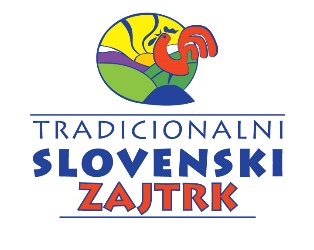 TRADICIONALNI SLOVENSKI ZAJTRK Zdaj resnično že tradicionalni slovenski zajtrk je postal pomemben projekt tudi na naši šoli, saj vsako leto obeležujemo ta posebni praznik. Letos se je zgodil v petek, 16. novembra 2018. V Sloveniji praznujemo Dan slovenske hrane, a na šoli ga slavimo kot medeni zajtrk. Učenci in otroci v vrtcu so zajtrkovali črn kruh, maslo, med, jabolko in mleko, vsa živila pa so bila slovenskega porekla. S tem dogodkom smo želeli otroke opozoriti na pomen oskrbe prebivalstva s kakovostno hrano, pridelano v lokalnem okolju ter jih osveščati o pomenu zajtrka in zdrave prehrane.V projekt so bili vključeni vsi učenci in zaposleni na OŠ Dobrepolje, PŠ Kompolje in PŠ Struge ter vrtec. Učenci sedmih in devetih razredov OŠ Dobrepolje in PŠ Struge so imeli polovični tehniški dan. Obiskala sta nas čebelarja g. Ivan Levstik in g. Gorazd Kastelic ter nam podarila nekaj čudovitih besed o naši avtohtoni čebeli Kranjski sivki, pomenu čebelarstva in življenju čebel. Učenci 7. razreda pa so obiskali predsednika čebelarskega društva Dobrepolje g. Roberta Cimermana kar doma, kjer so pekli medenjake ter že pripravili panj na pomlad za vselitev čebelje družine. Deveti razred pa se je z avtobusom odpravil do lokalne kmetije Duša v Lučah, kjer pripravljajo zelo okusne domače jogurte, skute, maslo, smetane, sire,… Učenci so njihove izdelke lahko tudi degustirali, spoznali kmetijo in prijetna lastnika g. Andreja in ga. Andrejo Duša, ki sta nas prijazno sprejela. Nismo pa pozabili na čebelje vzdušje in glasbo. Čebelice Klara Šinkovec, Gaja Svetec in Mija Hočevar na predmetni stopnji ter Nina Lumbar in Lana Virant na razredni stopnji, so ves čas brenčale po razredih ter prinašale nasmeh na obraz. Prijetnega vzdušja pa nikakor ne bi bilo, če ne bi trije naši harmonikaši Žiga Kastelic, Izak Lenarčič in učitelj Jani Žnidaršič prav v vsakem razredu zaigrali Slakovo pesem Čebelar. Ne smemo pa pozabiti omeniti, da smo se odzvali povabilu čebelarske zveze Slovenije, da na ta dan ob 10. uri zapojemo pesem našega dolenjskega rojaka in hkrati ustvarimo največji pevski zbor v Sloveniji. Povezali smo se z več kot 430 šolami in vrtci v Sloveniji, kar pomeni, da je ta pesem hkrati zazvenela iz več kot 42.000 otroških grl. Posnetek si lahko ogledate tukaj:  https://www.youtube.com/watch?v=kJpxl6nuIagTina Kurent, mentoricaNOČ KNJIGE  V petek, 26.4.2019 smo na podružnični šoli PŠ Kompolje izvedli Noč knjige. Udeležili so se ga učenci, ki so opravili bralno značko. Letos je bralno značko opravilo 22 učencev. Učenci so prišli v šolo ob 18.00. Na začetku smo izvedli spoznavne aktivnosti, saj so morali med udeleženci poiskati osebe z določeno lastnostjo, ki je ustrezala zapisani nalogi. Izdelali smo si kazalo. Nato smo si pripravili večerjo. Učenci 4. in 5. razreda so spekli pico. Učenci 2. in 3. razreda pa so pripravili testenine z jabolki v okviru eko projekta. Po večerji smo brali vsak svojo knjigo po učilnicah. Učenci so v branju in druženju zelo uživali, saj so preživeli prav pestro noč. Po jutranji telovadbi smo zjutraj imeli zajtrk. Sledile so še športne aktivnosti. Ob 9.00 smo zaključili z aktivnostjo.  Nekoliko zaspani, a zadovoljni, smo odšli domov.Za izvedbo dejavnosti se zahvaljujemo tudi šolskemu skladu, ki je poskrbel za prehrano.Petra Andoljšek ŽagarNOČ KNJIGE na OŠ DobrepoljeUčenci 7., 8., in  9. razreda so iz četrtka, 25. 4. 2019, na petek, 26. 4. 2019, preživeli noč v šoli. Letos se je Noči knjige udeležilo kar 34 učencev, ki radi berejo.“Čarovnija je povsod, kamorkoli pogledaš. Sedi in sprosti se, vse, kar rabiš, je knjiga!” je nekoč dejal neznani avtor. Povem vam, res je tako! To smo dokazali tudi na naši osnovni šoli, ko smo noč preživeli v šoli ob branju knjig. Učenci so v šolo prišli dobre volje, nasmejani in v pričakovanju. S sabo so prinesli spalne vreče, »pouštre«, malico in seveda veliko knjig. Tako so se znašle na kupu kriminalke in ljubezenske zgodbe, znanstvena fantastika in grozljivke, mladinski romani in stripi, resnične zgodbe in zgodovinske drame in seveda nepozabne pravljice. Vsaka po svoje zanimiva in vredna branja. Po večerji smo si najprej izdelali unikatne kazalke za knjige, pregledali smo knjige, ki smo jih prinesli s sabo. Prepričevali sebe in ostale, katera knjiga je najboljša, se pogovarjali o prevodih, o glavnih junakih, pisateljih, si pripovedovali obnove in brali.Brali smo pozno v jutro, ko je naše branje prešlo v pogovore – takšne, za katere v šoli, žal, zmanjka časa. Pogovore o prijateljstvu, skrbeh, ki jih imajo tudi mladi, zaupanju, željah, ljubezni, šoli, kraju ... Smejali smo se in tolažili ter na koncu v vseh stvareh našli nekaj dobrega.Zgodila se je čarovnija in kar naenkrat je bil dan. Prehitro je minila Noč knjige. Odšli smo na zajtrk in potem malo utrujeni k pouku z željo, da naslednje leto Noč knjige zagotovo ponovimo. Hvaležna sem, da sem Noč knjige preživela v šoli z učenci in da so se med nami tkala prijateljstva in zaupanje.Izvedbo naše Noči knjige je podprl Šolski sklad OŠ Dobrepolje, za kar se mu iskreno zahvaljujemo.Sonja Lenarčič9. IZOBRAŽEVANJEZa starše smo na 1. roditeljskem sestanku organizirali predavanje Marka Juhanta o vzgoji, nalogah učencev.Za strokovne delavce pa so bila organizirana naslednja izobraževanja:30. 8. 2018 Marko Juhant: Odgovornost, motivacija in vzgoja v današnji šoliV letošnjem šolskem letu 2018/2019 imamo organiziranih 5 izobraževanj na temo učenci in učne težave, ki jih bo vodila naša socialna pedagoginja Aleksandra Hojnik:Disleksija in učne težaveDispraksija in disgrafijaADHD (prilagajanje, učenje socialnih veščin, dojemanje neverbalnih sporočil) in neverbalne specifične učne težaveUčne težave pri matematikiPrilagoditve pouka in gradiv učencem s posebnimi potrebami Dve naši učiteljici sta se 6. 3. 2019 udeležili seminarja, kar bosta potem prenesli v kolektiv:Učno in vedenjsko zahtevni otroci – izziv sodobnega časaPosamezni učitelji so se izobraževali še na naslednjih seminarjih:Zdravje v organizacijiNadarjeni učenciTrajnostni razvoj in šolaSodelovanje z lokalno skupnostjoEkošola Gradivo za poročilo zbrala in uredila pomočnica ravnatelja Sonja Lenarčič.razred/oddelekšolsko tekmovanješolsko tekmovanjedržavno tekmovanjedržavno tekmovanjerazred/oddelekšt. tekmovalcevbronasta priznanjašt. tekmovalcevzlata priznanja6. S21//7. (A in B)22108. A33109. (A in B)6410razred/oddelekšolsko tekmovanješolsko tekmovanjedržavno tekmovanjedržavno tekmovanjedržavno tekmovanjerazred/oddelekšt. tekmovalcevbronasta priznanjašt. tekmovalcevsrebrna priznanjazlata priznanja6. A1-1 (8. A)--8. A321 (8. A)--9. A2-1 (8. A)--8. S2-1 (8. A)--razred/oddelekšolsko tekmovanješolsko tekmovanjeregijsko tekmovanjeregijsko tekmovanjedržavno tekmovanjedržavno tekmovanjerazred/oddelekšt. tekmovalcevbronasta priznanjašt. tekmovalcevsrebrna priznanjašt. tekmovalcevzlata priznanja9. razred a in b 10421//razred/oddelekšolsko tekmovanješolsko tekmovanjeregijsko tekmovanjeregijsko tekmovanjedržavno tekmovanjedržavno tekmovanjerazred/oddelekšt. tekmovalcevbronasta priznanjašt. tekmovalcevsrebrna priznanjašt. tekmovalcevzlata priznanja9. a/b41razred/oddelekšolsko tekmovanješolsko tekmovanjeregijsko tekmovanjeregijsko tekmovanjedržavno tekmovanjedržavno tekmovanjerazred/oddelekšt. tekmovalcevbronasta priznanjašt. tekmovalcevsrebrna priznanjašt. tekmovalcevzlata priznanja9.8328.9568. S201razred/oddelekšolsko tekmovanješolsko tekmovanjeregijsko tekmovanjeregijsko tekmovanjedržavno tekmovanjedržavno tekmovanjerazred/oddelekšt. tekmovalcevbronasta priznanjašt. tekmovalcevsrebrna priznanjašt. tekmovalcevzlata priznanja8. razred a in b 101////razred/oddelekšolsko tekmovanješolsko tekmovanjeregijsko tekmovanjeregijsko tekmovanjedržavno tekmovanjedržavno tekmovanjerazred/oddelekšt. tekmovalcevbronasta priznanjašt. tekmovalcevsrebrna priznanjašt. tekmovalcevzlata priznanja4.1/5.1546.337.418.62119.124221razred/oddelekšolsko tekmovanješolsko tekmovanjeregijsko tekmovanjeregijsko tekmovanjedržavno tekmovanjedržavno tekmovanjerazred/oddelekšt. tekmovalcevbronasta priznanjašt. tekmovalcevsrebrna priznanjašt. tekmovalcevzlata priznanja8. razred, PŠ STRUGE31razred/oddelekšolsko tekmovanješolsko tekmovanjeregijsko tekmovanjeregijsko tekmovanjedržavno tekmovanjedržavno tekmovanjerazred/oddelekšt. tekmovalcevbronasta priznanjašt. tekmovalcevsrebrna priznanjašt. tekmovalcevzlata priznanja8. razred, PŠ STRUGE32razred/oddelekšolsko tekmovanješolsko tekmovanjeregijsko tekmovanjeregijsko tekmovanjeregijsko tekmovanjerazred/oddelekšt. tekmovalcevbronasta priznanjašt. tekmovalcevsrebrna priznanjazlata priznanja9. b2-1 1-razred/oddelekšolsko tekmovanješolsko tekmovanjeregijsko tekmovanjeregijsko tekmovanjedržavno tekmovanjedržavno tekmovanjerazred/oddelekšt. tekmovalcevbronasta priznanjašt. tekmovalcevsrebrna priznanjašt. tekmovalcevzlata priznanja8. razred, 621///razred/oddelekšolsko tekmovanješolsko tekmovanjeregijsko tekmovanjeregijsko tekmovanjedržavno tekmovanjedržavno tekmovanjerazred/oddelekšt. tekmovalcevbronasta priznanjašt. tekmovalcevsrebrna priznanjašt. tekmovalcevzlata priznanja9. razred, 13432//razred/oddelekšolsko tekmovanješolsko tekmovanjedržavno tekmovanjedržavno tekmovanjedržavno tekmovanjerazred/oddelekšt. tekmovalcevbronasta priznanjašt. tekmovalcevsrebrna priznanjazlata priznanja1.S63///2.S31///3.S41///4.S20///5.S211106.S210008.S21000ZELO DOBER SMUČAR5DOBER SMUČAR13SMUČAR9